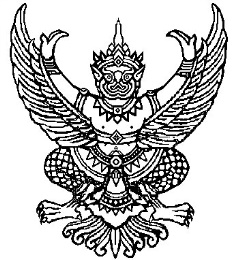 ที่ มท ๐๘๑0.6/		                                                 กรมส่งเสริมการปกครองท้องถิ่น                                                                                ถนนนครราชสีมา เขตดุสิต กทม. ๑๐๓๐๐					                  มีนาคม  ๒๕63เรื่อง	แจ้งการจัดสรรงบประมาณเงินอุดหนุนทั่วไป โครงการสร้างหลักประกันด้านรายได้แก่ผู้สูงอายุ             ประจำปีงบประมาณ พ.ศ. ๒๕๖3 งวดที่ 3 จำนวน 3 เดือน (เดือนเมษายน – เดือนมิถุนายน 2563)เรียน  ผู้ว่าราชการจังหวัด ทุกจังหวัดอ้างถึง	๑. หนังสือกรมส่งเสริมการปกครองท้องถิ่น ด่วนที่สุด ที่ มท 0810.6/ว 6562 ลงวันที่ 13 พฤศจิกายน 2561๒. หนังสือกรมส่งเสริมการปกครองท้องถิ่น ด่วนที่สุด ที่ มท 0810.6/ว 2927 ลงวันที่ 25 กรกฎาคม 25623. หนังสือกรมส่งเสริมการปกครองท้องถิ่น ด่วนที่สุด ที่ มท 0810.6/ว 4125 ลงวันที่ 8 ตุลาคม 25624. หนังสือกรมส่งเสริมการปกครองท้องถิ่น ด่วนที่สุด ที่ มท 0810.6/ว 5267 ลงวันที่ 23 ธันวาคม 25625. หนังสือกรมส่งเสริมการปกครองท้องถิ่น ด่วนที่สุด ที่ มท 0810.6/ว 691 ลงวันที่ 5 มีนาคม 2563สิ่งที่ส่งมาด้วย	งบหน้ารายละเอียดการจัดสรรงบประมาณเงินอุดหนุนทั่วไป โครงการสร้างหลักประกันด้านรายได้ แก่ผู้สูงอายุ ประจำปีงบประมาณ พ.ศ. ๒๕๖3 งวดที่ 3 จำนวน 3 เดือน (เดือนเมษายน – เดือนมิถุนายน 2563)                                                                             จำนวน ๑ ชุด		ตามที่กรมส่งเสริมการปกครองท้องถิ่นได้มีหนังสือแจ้งการจัดสรรงบประมาณเงินอุดหนุนทั่วไป โครงการสร้างหลักประกันด้านรายได้แก่ผู้สูงอายุ ประจำปีงบประมาณ พ.ศ. 2563 งวดที่ 2 เดือนมีนาคม 2563 พร้อมทั้งได้โอนจัดสรรงบประมาณให้องค์กรปกครองส่วนท้องถิ่น เพื่อนำไปจ่ายเบี้ยยังชีพผู้สูงอายุ             ความละเอียดตามนัยหนังสือที่อ้างถึง นั้น			กรมส่งเสริมการปกครองท้องถิ่นขอแจ้งการจัดสรรงบประมาณเงินอุดหนุนทั่วไป โครงการสร้างหลักประกันด้านรายได้แก่ผู้สูงอายุ ประจำปีงบประมาณ พ.ศ. ๒๕๖3 งวดที่ 3 จำนวน 3 เดือน                (เดือนเมษายน – เดือนมิถุนายน 2563) โดยกรมบัญชีกลางเป็นหน่วยงานที่รับผิดชอบการจ่ายเงินเบี้ยยังชีพผู้สูงอายุแทนองค์กรปกครองส่วนท้องถิ่น จึงขอให้จังหวัดดำเนินการแจ้งการจัดสรรงบประมาณให้                      องค์กรปกครองส่วนท้องถิ่นทราบ และกำชับให้ดำเนินการจ่ายเงินเบี้ยยังชีพผู้สูงอายุ โดยถือปฏิบัติ               ตามระเบียบกระทรวงมหาดไทยว่าด้วยหลักเกณฑ์การจ่ายเงินเบี้ยยังชีพผู้สูงอายุขององค์กรปกครอง              ส่วนท้องถิ่น พ.ศ. 2552 และที่แก้ไขเพิ่มเติม รวมถึงระเบียบกฎหมายที่เกี่ยวข้องด้านการเงินและ                 วิธีงบประมาณขององค์กรปกครองส่วนท้องถิ่นอย่างเคร่งครัด รายละเอียดปรากฏตามสิ่งที่ส่งมาด้วย  		จึงเรียนมาเพื่อโปรดพิจารณา             ขอแสดงความนับถือ                   อธิบดีกรมส่งเสริมการปกครองท้องถิ่น.